 «Музыкальная прогулка»(средняя группа)Цель: Развитие музыкальных и творческих способностей детей в различных видах музыкальной деятельности, формирование песенного и музыкального вкуса, укрепление психофизического здоровья детей.Задачи:-  воспитывать произвольное внимание и выдержку в игровом взаимодействии;- способствовать развитию речи детей.Скажи, под какой танец можно кружиться? (Вальс)  А теперь послушайте вальс, и ответьте на вопросы ( «Вальс» А. Грибоедова).https://youtu.be/p_lPeaOUIQsКак ты думаешь, музыка всегда звучала одинаково или  менялась?(  вначале музыка звучала тихо, легко, подвижно, а в середине она поменялась и звучала  громче,  взволнованно. В конце снова легко и тихо). Как вы думаете, сколько частей в этом вальсе?  А о чём ещё вам рассказала музыка? Подумайте, кто же мог так легко кружиться и танцевать под неё, можно даже сказать - порхать? (это должен быть кто-то очень лёгкий, летящий – листочки или снежинки, бабочки или пёрышки, летунчики одуванчиков). 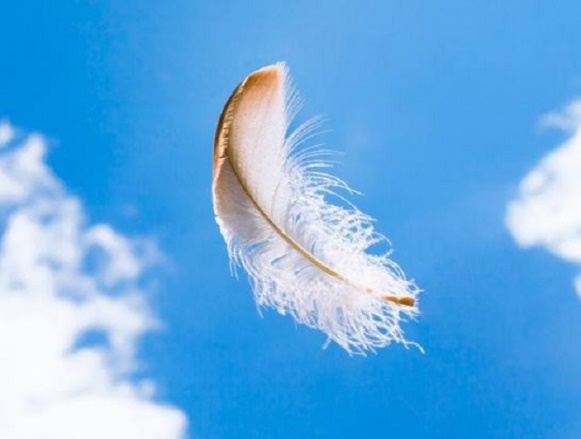 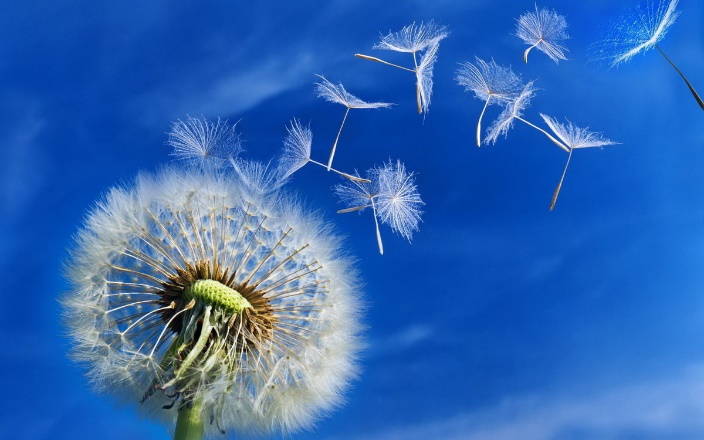 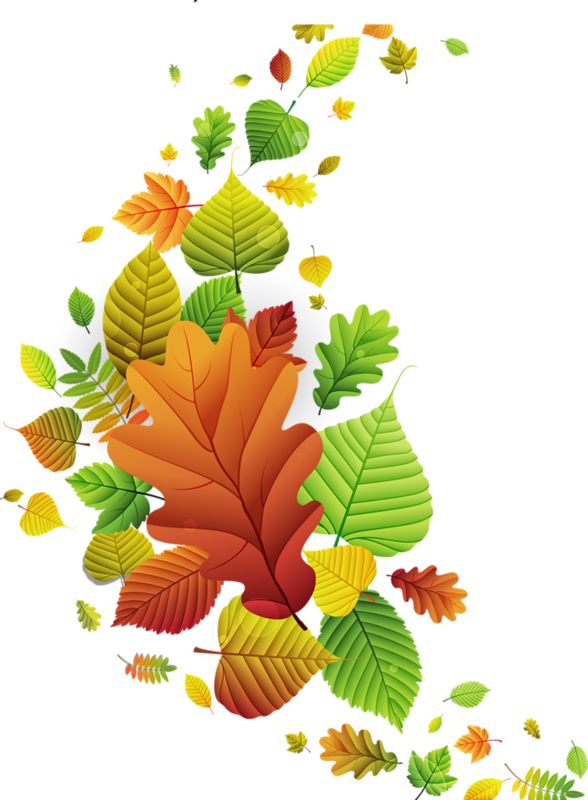 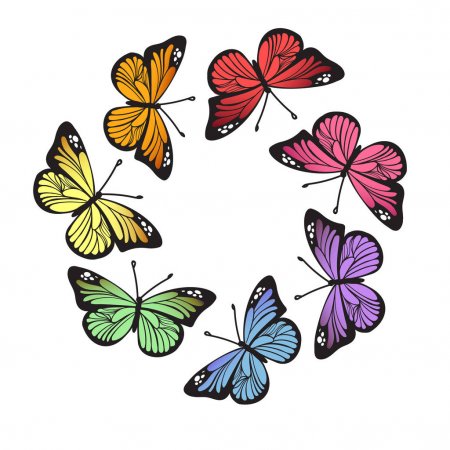 А теперь покажем, как появилась бабочка.ПАЛЬЧИКОВАЯ ГИМНАСТИКА «Гусеница»Гусеница, гусеница,       -    ладонь одной руки «ползет», как гусеница, складываясь                                                             и разгибаясь, по внутренней стороне другой руки от                                                   плечевого сустава до кончика пальцев
Бабочкина дочка,               -    «ползет» обратно к плечу по внешней стороне руки
По травинкам ползает,    - то же проделываем, меняя руки от                                                   плечевого сустава до кончика пальцев
Кушает листочки:             - и по другой стороне обратно
Ам!                                     - ладони складываем вместе перед собой!  При каждом     Ам!                                       слове «Ам!» одна ладонь скользит по другой ладони  Ам!                                      вверх и «кусает» всеми пальцами, кроме большого,   Ам                                       прямые пальцы другой ладони. Потом ладони меняются.     Поела                         - останавливаемся, сложенные вместе ладони расслабляются                Спать захотела.                    -  одна сжимается в кулачок, другая ее накрывает –                                                 держит    кулачок, как яблоко                     Проснулась                            - постепенно расправляем ладони
Бабочкой обернулась!          - руки перекрещиваем в районе запястий, ладони                                                  теперь - крылья бабочкиПолетела, полетела, полетела!   -  машем «крыльями»: запястья или предплечья                                                          перекрещены, левая ладонь машет возле правого                                                           плеча и наоборотА теперь можно отдохнуть и покружиться в вальсе вместе с бабочками под прослушанный вальс.